Dr. Alberto Ramirez Martinell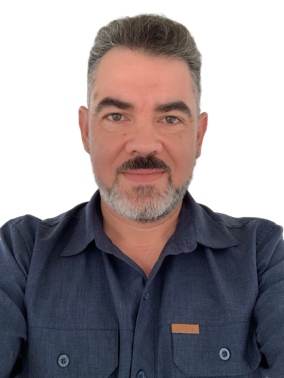 
Current postFull-Time Researcher at Universidad Veracruzana, Mexico.Academic BackgroundPhD in Educational Research, Lancaster University, UKMSc in Computer Science and Media, University of Furtwangen, GermanyBSc in Computer Engineering, National University of Mexico, MexicoBA in Humanities, Universidad del Claustro de Sor Juana, MexicoContact DetailsE-mail: armartinell@gmail.com, albramirez@uv.mxTwitter: @armartnellBlog: www.uv.mx/personal/armartinellORCID 0000-0003-2370-4994Alberto Ramírez Martinell is a Full Time Researcher at a prestigious public University in Mexico; he holds since 2013 an acknowledgement of level 1 in the Mexican Research System. According to the Mexican Ministry of Education he has a desirable academic profile; he is a member of the registry of accredited evaluators of the National Council of Science and Technology of Mexico in the field of Humanities and Behaviour. He has served as an evaluator for postgraduate programs in the National Register of Quality Postgraduate Programs (Known in Spanish as PNPC). He is the chair of the thematic area pf ICT and Education from the Mexican Association of Educational Research (COMIE – BERA and WERA Mexican Partner) from February 2019 to January 2021. He works at the Research Center of Innovation in Higher Education (CIIES) at the University of Veracruz and in the Doctoral Program of Computer Science. His research interests oscillate mainly in three areas: Digital Knowledge set of educational stakeholdersEducational technology Development of digital educational solutions He has authored and co-authored several scientific articles, books and book chapters, and been a speaker at national and international forums (Costa Rica, Ecuador, Paraguay, Spain, The Netherlands, Germany, Scotland, England, Ireland, Finland, Norway, Austria, Japan). His work is based on the philosophy of open culture and therefore supports pragmatically the use of open source software and flexible licensing forms such as the creative commons one.He currently develops a research in which the academic discipline and the Information and Communication Technologies are related to determine an academic view of disciplinary ICT, making evident that what a Biologist, for example, knows and uses ICT for, defers from what a Philosopher does. He is eager to find an academic peer in Shanghai to share results and to collaborate with.